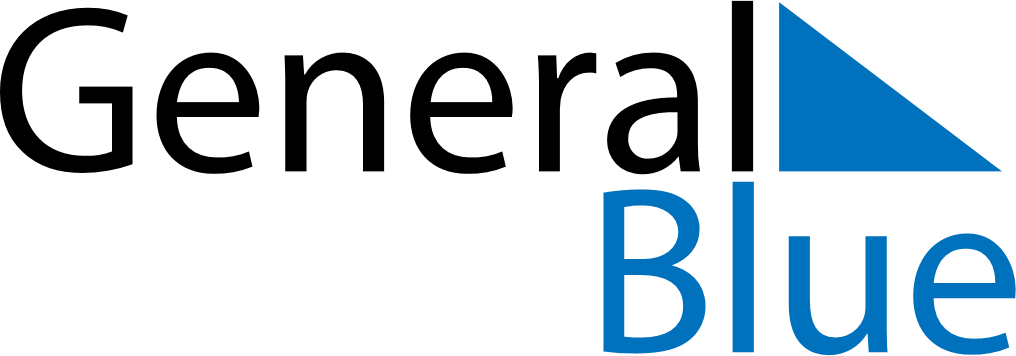 February 2026February 2026February 2026February 2026February 2026February 2026Svalbard and Jan MayenSvalbard and Jan MayenSvalbard and Jan MayenSvalbard and Jan MayenSvalbard and Jan MayenSvalbard and Jan MayenMondayTuesdayWednesdayThursdayFridaySaturdaySunday12345678Mother’s Day9101112131415Carnival16171819202122232425262728NOTES